Working Party 2PRELIMINARY VIEWs on WRC-19 agenda item 9.1, ISSUE 9.1.5Agenda Item 9.1, Issue 9.1.5: Resolution 764 (WRC- 15) - Consideration of the technical and regulatory impacts of referencing Recommendations ITU-R M.1638-1 and ITU-R M.1849-1 in Nos. 5.447F and 5.450A of the Radio Regulations.1. 	BackgroundResolution 764 (WRC-15) resolves to invite ITU-R:1	to investigate the technical and regulatory impacts on the services referred to in Nos. 5.447F and 5.450A that would result from referencing Recommendation ITU R M.1638-1 in place of Recommendation ITU R M.1638-0 in those footnotes, while ensuring that no undue constraints are imposed on the services referenced in these footnotes;2	to investigate the technical and regulatory impacts on the services referred to in Nos 5.447F and 5.450A that would result from adding a new reference to Recommendation ITU R M.1849-1 to these footnotes, while ensuring that no undue constraints are imposed on the services referenced in these footnotes.At the latest ITU-R WP5A meeting, the draft CPM text and workplan are kept unchanged from the previous WP 5A meeting due to the lack of time. Therefore, WP 5A were not yet be able to finalize the existing text for conclusion the studies before completing of studies albeit the addressed results of conducted studies are convergent.Relevant ITU-R Reports/Recommendations and ongoing studies are as follows,Recommendation ITU-R M.1638-0 - Characteristics of and protection criteria for sharing studies for radiolocation, aeronautical radionavigation and meteorological radars operating in the frequency bands between 5 250 and 5 850 MHzRecommendation ITU-R M.1638-1 - Characteristics of and protection criteria for sharing studies for radiolocation (except ground based meteorological radars) and aeronautical radionavigation radars operating in the frequency bands between 5 250 and 5 850 MHzRecommendation ITU-R M.1849-1 - Technical and operational aspects of ground-based meteorological radarsAnnexes 12, 13 to Working Party 5A Chairman’s Report (Doc. 5A/650) 2. 	DocumentsInput Documents: APG19-3/INP-22 (KOR), INP-29Rev.1 (IRN), INP-35 (NZL), INP-42 (AUS), INP-50 (J), INP-7 9(INS), INP-87 (CHN) Information Documents: APG19-3/INF-06Rev.1 (CEPT), INF-08 (CITEL)3. 	Summary of Discussions3.1	 Summary of APT Members’ view3.1.1 Korea - Document APG19-3/INP-22The Administration of Korea supports APT Preliminary View adopted as at the last APG19-2 meeting, as stated below:“APT Members support ITU-R studies to investigate the technical and regulatory impacts on the services referred to in Nos. 5.447F and 5.450A that would result from referencing Recommendation ITU-R M.1638-1 in place of Recommendation ITU-R M.1638-0 in those footnotes and to also add a new reference to Recommendation ITU-R M.1849-1 to these footnotes. In so doing, APT Members also support to ensure the protection of the services to which the band is allocated including those which are referenced in these footnotes without any constraints to these services.”3.1.2 Iran - Document APG19-3/INP-29Rev.1This administration supports ITU-R studies to investigate the technical and regulatory impacts on the services referred to in Nos. 5.447F and 5.450A that would result from referencing Recommendation ITU-R M.1638-1 in place of Recommendation ITU-R M.1638-0 in those footnotes and to also add a new reference to Recommendation ITU-R M.1849-1 to these footnotes. In so doing, this administration also supports ensuring the protection of the services to which the band is allocated including those which are referenced in these footnotes without any constraints to these services.3.1.3 New Zealand - Document APG19-3/INP-35New Zealand supports appropriate studies particularly to analyse any potential impact on the widespread deployment of RLANs in the 5 250-5 350 MHz and 5 470-5 725 MHz, noting that this issue could be considered in conjunction with WRC-19 Agenda item 1.16.3.1.4 Australia - Document APG19-3/INP-42WRC-19 agenda item 9.1 Issue 9.1.5 is considering the technical and regulatory impacts on the services referred to in RR Nos. 5.447F and 5.450A that would result from referencing Recommendation ITU-R M.1638-1 in place of version M.1638-0 in those footnotes and to the possibility of adding a new reference to Recommendation ITU-R M.1849-1 to the footnotes. Any outcome from this Issue needs to ensure the protection of the services to which the band is allocated including those which are referenced in the footnotes without any additional constraints to the services. As studies are still ongoing in ITU-R Working Party 5A Australia will take into consideration any further outcomes with a view to support a possible conclusion to address this Issue.3.1.5 Japan - Document APG19-3/INP-50Japan supports the studies for updating the reference in the footnotes 5.447F and 5.450A to latest recommendations, while ensuring that undue constraints are not imposed on services referenced in these footnotes.3.1.6 Indonesia - Document APG19-3/INP-79Republic of Indonesia is of the view to follow the discussion on technical and regulatory impacts on the services referred to in Nos. 5.447F and 5.450A until the relevant study is finished, while ensuring that no undue constraints are imposed on the services referenced in these footnotes and ensure protection of the existing services without adding new restrictions on them.3.1.7 China - Document APG19-3/INP-87Any revisions to RR Nos. 5.447F and 5.450A should be based on ITU-R technical and regulatory studies and not lower the current level of protection to the existing services. 3.2 	Summary of key points raised during the meetingIn the absence of further development of the matter in APG, the APT Preliminary View(s) as contained in the APG19-2 is retained as reproduced below in section 4 in this document.4. 	APT Preliminary View(s)APT Members support ITU-R studies to investigate the technical and regulatory impacts on the services referred to in Nos. 5.447F and 5.450A that would result from referencing Recommendation ITU-R M.1638-1 in place of Recommendation ITU-R M.1638-0 in those footnotes and to also add a new reference to Recommendation ITU-R M.1849-1 to these footnotes. In so doing, APT Members also support to ensure the protection of the services to which the band is allocated including those which are referenced in these footnotes without any constraints to these services.5. 	Other Views from APT MembersSome APT Members proposed to add the word “unacceptable” before the word “constraints” in the last line of the APT Preliminary View(s). 6. 	Issues for Consideration at Next APG MeetingAPT Members are encouraged to contribute to the next APG meeting on the Agenda Item 9.1, Issue 9.1.5, taking into account the outcome of APG19-3 and the results of ITU-R studies.7. 	Views from Other Organisations7.1 	Regional Groups7.1.1 	ASMG - Document APG19-2/INF-01Follow up the studies and ensure protection of the existing services without adding any new restrictions on them.  7.1.2 	ATU - Document APG19-2/INF-07No preliminary position on this agenda item yet.7.1.3 	CEPT - Document APG19-3/INF-06Preliminary CEPT position:CEPT is of the view that Recommendation ITU-R M.1849-1 (on ground based Meteorological radars) can be referenced in No 5.450A without changes to the allocation conditions of the frequency band 5 470-5 725 MHz for the incumbent radio services.CEPT opposes referencing Recommendation ITU-R M.1849-1 in Nos 5.447F since it will result in undue constraints placed on the mobile (except aeronautical mobile) service in the frequency band 5 250-5 350 MHz.With the results of current technical studies, CEPT would support keeping reference to Recommendation ITU-R M.1638-0 in Nos 5.447F and 5.450A.CEPT is further investigating the potential technical and regulatory impacts of an alternative solution which would consist of deleting the second sentence of the footnotes, where the Recommendations are referenced and add information related to the applicability of No 5.43A.7.1.4 	CITEL - Document APG19-3/INF-08Rev.1One country supports avoiding introduction of ITU- M.1638-1 in the RR as there appears to be, based on current studies, significant impacts on RLAN DFS requirements due to new radar characteristics7.1.5 	RCC - Document APG19-2/INF-05The RCC Administrations consider that additional studies on compatibility between WAS/RLAN systems and radiolocation systems might be required, in addition to those which have been already conducted in preparation to WRC-15 and which have been identified in WRC-19 agenda item 1.16, and they should take into account parameters of new radiolocation systems, described in Recommendations ITU-R M.1638-1 and M.1849-1.The RCC Administrations are in favour of maintaining the conditions for use of the allocation of the frequency bands 5250–5350 MHz and 5470–5725 MHz by radiodetermination services.The RCC Administrations consider that reference to Recommendations ITU-R М.1638-1 and М.1849-1 in the RR No. 5.450А would not result in changing the conditions for use of the frequency band 5470–5725 MHz allocations to services.7.2 	International Organisations7.2.1 	IARU - None7.2.2 	ICAO None____________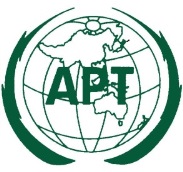 ASIA-PACIFIC TELECOMMUNITYDocument No: The 3rd Meeting of the APT Conference Preparatory Group for WRC-19 (APG19-3)APG19-3/OUT-1112 – 16 March 2018, Perth, Australia16 March 2018